CURRICULAM VITAECAREER OBJECTIVETo be a part of an institution that provides ample opportunities to develop professional qualities and to contribute constructively to the overall betterment of the organization and family.EMPLOYMENT AND EXPERIENCETotal experience	:	6 yearsEDUCATIONAL QUALIFICATIONSNURSING BOARD REGISTRATIONADDITIONAL EDUCATIONAL QUALIFICATIONSLICENCE EXAMINATIONDUBAI HEALTH AUTHORITY EXAM PASSEDDATE:			10- OCT- 2015PERSONAL DETAILSDate of Birth			:	19-05-1985Sex				:	MaleMarital Status		:	SingleReligion			:	ChristianNationality			:	IndianLanguages Known		:	English, Malayalam, Telugu, TamilCOMPUTER SKILLSInternet, Windows, MS- Office Word, ExcelDUTIES AND RESPONSIBILITIES1. Administrative ResponsibilitiesReporting On DutyInventories and RecordingMaintaining StockChecking the working condition and setting of Equipments like O2 Cylinders, Suction Apparatus, Infusion Pump, Glucometer syringe pump2. Patient Direct Care Nursing Assessment of the patientPlan care and set priorities Basic Nursing ProceduresAdmission and discharge procedureTransfer of patient to various departments and other hospitalsAdministration of medication including ChemotherapyBlood collection including A B G AND CULTUREInsertion of Peripheral Lines, Ryle’s tube, Foleys CatheterAdministration of blood and productsAdministration of total parental nutritionMonitoring of blood sugarControl of InfectionCPRCare of the deadApplication of tractionPreparing patients for investigations like MRI, CT scan, X-ray, Ultrasound, EEG, Endoscopy etc.3. Meeting nutritional requirementsGiving total parental requirementsNasogastric, Orogastric, Jejunostomy feedingPEG feedingMeeting nutritional need of patient4. Meeting elimination needBladder wash, Bowl wash etc.Maintaining intake and outputCollection of SpecimenMeeting hygienic needs of the patient5. Meeting Psychological needsGiving emotional support to the patient and familyCare of the dead and dying6. Emergency patient careResuscitating during cardiac and respiratory arrest.Assisting and performing CPR.Assisting in endo-tracheal intubations.7. Assisting forLumbar punctureBone marrow aspirationAscetic tappingApplication of plaster castTracheotomyIntubationCentral line E v dTYPES OF EQUIPMENTAED/DefibrillatorSyringe pumpPulse oxymeterECG MachineGlucometerCrash cartVentilatorBlood glucose monitor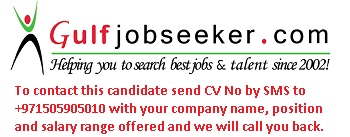 Gulfjobseeker.com CV No: 1510620Name of InstitutionPositionDurationHoly cross Hospital Kerala, IndiaStaff nurse03-01-2008 to 08-08-2011Krishna Institute ofMedical sciences LTDTelangana, IndiaStaff nurse	01-10-2011 to 22-10-2013 	P.G Medical Trust HospitalKerala, IndiaStaff nurse01-01-2014 to 05-05-2015Degree/Course				InstituteBoard/UniversityYear of passingBasic Bsc Nursing				Sarvodaya College of NursingRajiv Gandhi University of Health2008Higher Secondary				St. Berchmans SchoolKerala State Board	2003	S.S.L.C					Sacred Heart E.M.S School Kerala State Board	2001Registration			Date				Karnataka Nursing Council05-03-2009Kerala Nurses andMidwives Council16-05-2011			Qualifications	Approval			Academic Year	BLS AND ACLS			AMERICAN HEART ASSOCIATION28-05-2014	